Mr. Pavlo Klimkin - Minister of Foreign Affairs of Ukraine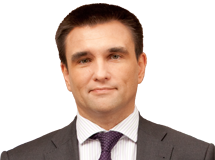 Mr. Pavlo Klimkin was born on 25 December 1967 in Kursk1991 - graduated from Moscow Institute of Physics and Technology, Department of Aerophysics and Space Research, Master`s degree in Physics and Mathematics   1991 - 1993 - research officer, National Academy of Science of Ukraine, Paton Welding Institute1993 - 1997 - Attaché, Third, Second Secretary, Directorate-General for Arms Control and Disarmament, MFA of Ukraine1997 - 2000 - Third, Second Secretary, Embassy of Ukraine in the Federal Republic of Germany (political, scientific and technical issues)2000 - 2002 - First Secretary, Counselor, Department for Economic Cooperation, MFA of Ukraine 2002 - 2004 - Head of division for economic and sectoral cooperation with the EU, Department for European integration, MFA of Ukraine 2004 - 2008 - Minister-Counselor, Embassy of Ukraine to the United Kingdom of Great Britain and Northern Ireland03.2008 - 04.2010 - Director of the EU Department, MFA of Ukraine04.2010 - 04.2011 - Deputy Minister of Foreign Affairs of Ukraine04.2011 - 06.2012 - Deputy Minister, Head of Staff 06.2012 - 06.2014 - Ambassador Extraordinary and Plenipotentiary  of Ukraine to the Federal Republic of Germany19.06.2014  - appointed Minister for Foreign Affairs of UkraineFluent in English and German languages, basic knowledge of French and Spanish